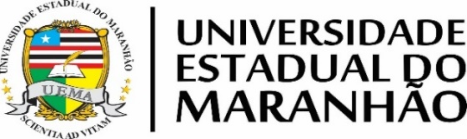 PRÓ-REITORIA DE EXTENSÃO E ASSUNTOS ESTUDANTISCOORDENAÇÃO DE ASSUNTOS EXTRACURRICULARES E CERTIFICAÇÃO DE EVENTOSRELATÓRIO FINAL DE EVENTORELATÓRIO FINAL DE EVENTO1. Título do evento:1. Título do evento:2. Coordenador (a) do evento:2. Coordenador (a) do evento:3. Centro:4. Departamento:5. Local e período da realização5. Local e período da realização6. Atividades desenvolvidas (discriminar objetivamente)6. Atividades desenvolvidas (discriminar objetivamente)7. Clientela atendida7. Clientela atendida8. Resultados obtidos 8. Resultados obtidos 09. Dificuldades enfrentadas e soluções encontradas09. Dificuldades enfrentadas e soluções encontradas